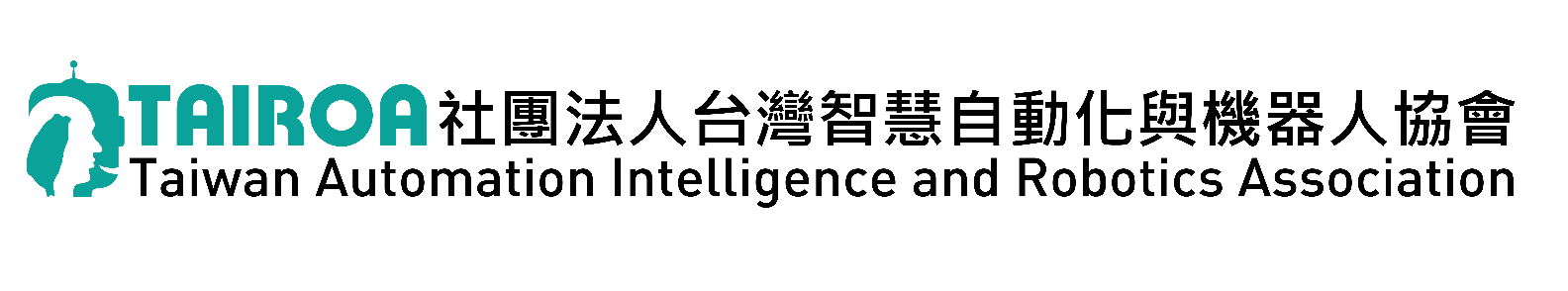 社團法人台灣智慧自動化與機器人協會(TAIROA)入會申請書★會員權利優先享有需求廠商之媒合(增加業務來源)、人才媒合(增加生力軍)。可參加會員大會及協會主辦的各項活動，提供會員認識與交流的平台。可受邀加入各委員會，如：標準委員會、國際事務委員會、證照考試委員會、展覽委員會、智慧製造推動委員會、智慧服務推動委員會，掌握最新資訊及提供產業推動建議。可免費加入各聯盟，服務型機器人聯盟、台灣智動化系統整合聯盟、台灣機器人產學聯盟，參加聯誼會活動與交流，串聯供應鏈及提升自身能量，掌握政府各項資源等。可優先參加協會舉辦的各類研討會，提供最新市場資訊及技術。可免費獲得智動產業，標準及檢測驗證等諮詢服務。可免費加入TAIROA B2B(https://www.tairoab2b.com/ )商務平台，拓展國內外業務。可免費透過協會官網廣宣：公司及產品資訊、公司自辦活動等。可享有優惠折扣價，參加協會辦理之付費課程、證照考試報名及協會付費廣告。可享有優惠折扣價，參加協會辦理之海外展覽及參訪團。免費提供智慧自動化產業期刊(紙本季刊)。其他相關會員服務。★入會申請程序：向秘書處索取或官網會員專區處下載入會申請書，個人會員填寫個人入會申請書；團體會員填寫團體會員申請書。填妥入會申請書，連同必備文件送交(郵寄)本會秘書處。【地址：40852台中市南屯區精科路26號4樓 社團法人台灣智慧自動化與機器人協會 收】由秘書處呈報本會理事會進行資格審查，每個月審查一次。審查通過後，由秘書處通知繳交入會費及常年會費。(匯款後請提供匯款證明)完成申請並繳費後，即正式成為「社團法人台灣智慧自動化與機器人協會」會員。★入會資格：      ★申請入會之必備文件：       ★會費明細表：TAIROA 社團法人台灣智慧自動化與機器人協會 個人會員入會申請書註：粗框內請無須填寫。TAIROA社團法人台灣智慧自動化與機器人協會 團體會員入會申請書TAIROA社團法人台灣智慧自動化與機器人協會 贊助會員入會申請書註：粗框內請無須填寫。蒐集個人資料告知事項暨個人資料提供同意書蒐集個人資料告知事項：社團法人台灣智慧自動化與機器人協會為遵守個人資料保護法規定，在您提供個人資料予本會前，依法告知下列事項：一、社團法人台灣智慧自動化與機器人協會(以下簡稱本會)因會員入會申請等特定目的而獲取您下列個人資料類別：姓名及連絡方式(包括但不限於電話號碼、E-MAIL、居住或工作地址)等，或其他得以直接或間接識別您個人之資料。二、本會將依個人資料保護法及相關法令之規定下，依本會隱私權保護政策，蒐集、處理及利用您的個人資料。三、本會將於蒐集目的之存續期間合理利用您的個人資料。四、除蒐集之目的涉及國際業務或活動外，本會僅於中華民國領域內利用您的個人資料。五、本會將於原蒐集之特定目的、本次以外之產業之推廣、宣導及輔導、以及其他公務機關請求行政協助之目的範圍內，合理利用您的個人資料。六、您可依個人資料保護法第3條規定，就您的個人資料向本會行使之下列權利：(一)查詢或請求閱覽。(二)請求製給複製本。(三)請求補充或更正。(四)請求停止蒐集、處理及利用。(五)請求刪除。您因行使上述權利而導致對您的權益產生減損時，本會不負相關賠償責任。另依個人資料保護法第14 條規定，本會得酌收行政作業費用。七、若您未提供正確之個人資料，本會將無法為您提供特定目的之相關業務。八、本會因業務需要而委託其他機關處理您的個人資料時，將善盡監督之責。九、您瞭解此一同意書符合個人資料保護法及相關法規之要求，且同意本會留存此同意書，供日後取出查驗。個人資料之同意提供：一、本人已充分知悉貴會上述告知事項。二、本人同意貴會蒐集、處理、利用本人之個人資料，以及其他公務機關請求行政協助目的之提供。立同意書人：                          中華民國        年         月          日會員類別入會資格一、個人會員凡中華民國國民或具有一年以上居留權之外籍人士，贊同本會宗旨、年滿二十歲、從事智慧自動化或機器人相關產業工作，填具入會申請書，經理事會通過，並繳納會費後，為個人會員。二、團體會員凡智慧自動化或機器人產業相關機構或團體，贊同本會宗旨，填具入會申請書，經理事會通過，並繳納會費後，為團體會員，分為集團及一至五級，一至五級團體會員得申請升級：集團會員指包含2家（含）以上公司，並由母公司擔任會務之窗口，可由集團下各公司指派會員代表，得推派代表五位以行使會員權利。一級會員團體會員資本額五億元(含)以上或營業額十八億元(含)以上或員工數二百人以上，得推派代表五人以行使會員權利。二級會員團體會員資本額三億元(含)以上或營業額十二億元(含)以上，得推派代表四人以行使會員權利。三級會員團體會員資本額二億元(含)以上或營業額十億元(含)以上，得推派代表三人以行使會員權利。四級會員團體會員資本額一億元(含)以上或營業額五億元(含)以上，得推派代表二人以行使會員權利。五級會員團體會員資本額一億元以下或營業額五億元以下，得推派代表一人以行使會員權利。三、學生會員凡贊同本會宗旨之學生，填具入會申請書，經理事會通過，並繳納會費後，為學生會員。四、贊助會員凡熱心贊助本會會務之任何公司團體，從事智慧自動化或機器人產業相關工作，每年贊助會費壹萬元以上者，填具入會申請書，經理事會通過，得為贊助會員。五、榮譽會員凡對智慧自動化或機器人產業具有卓越貢獻或特殊成就之個人，由理事長或理事二人以上(含)之提名，經理事會通過，得為榮譽會員。個人會員1.填妥個人會員入會申請書，並親自簽名或蓋章。2.身分證正反面影本。3.個資同意書。學生會員1.填妥個人會員入會申請書，並親自簽名或蓋章。2.身分證正反面影本。3.學生證正反面影本。4.個資同意書。團體會員1.填妥團體會員入會申請書，並由負責人簽章及加蓋公司章。2.公司登記核准函或公司變更登記影本。3.各會員代表之身分證正反面影本。(備註：會員代表人數依分級而不同，一級會員有五位會員代表，二級會員有四位會員代表，三級會員有三位，依此類推。)4.各會員代表個人之個資同意書。贊助會員1.填妥贊助會員入會申請書，並由國內單位負責人簽章及加蓋公司章，國外單位代表人簽名。2.單位登記(設立)核准文件。3.會員代表之身分證正反面影本或護照影本。4.會員代表個資同意書。會員類別費 用 別費 用 別備 註會員類別入會費常年會費會員代表數一、個人會員三千元整 二千元整一人二、團體會員集團會員：五萬元整一級會員：三萬元整二級會員：二萬五千元整三級會員：二萬元整四級會員：一萬五千元整五級會員：一萬元整集團會員：四萬元整一級會員：二萬五千元整二級會員：二萬元整三級會員：一萬五千元整四級會員：一萬元整五級會員：五千元整五人五人四人三人二人一人三、學生會員五百元整三百元整一人四、贊助會員免繳一萬元以上一人五、榮譽會員免繳免繳一人申請入會會員種類：  □個人會員(請附身分證正反面影本)    □學生會員(請附學生證+身分證正反面影本) 申請入會會員種類：  □個人會員(請附身分證正反面影本)    □學生會員(請附學生證+身分證正反面影本) 申請入會會員種類：  □個人會員(請附身分證正反面影本)    □學生會員(請附學生證+身分證正反面影本) 申請入會會員種類：  □個人會員(請附身分證正反面影本)    □學生會員(請附學生證+身分證正反面影本) 申請入會會員種類：  □個人會員(請附身分證正反面影本)    □學生會員(請附學生證+身分證正反面影本) 申請入會會員種類：  □個人會員(請附身分證正反面影本)    □學生會員(請附學生證+身分證正反面影本) 申請入會會員種類：  □個人會員(請附身分證正反面影本)    □學生會員(請附學生證+身分證正反面影本) 申請入會會員種類：  □個人會員(請附身分證正反面影本)    □學生會員(請附學生證+身分證正反面影本) 申請入會會員種類：  □個人會員(請附身分證正反面影本)    □學生會員(請附學生證+身分證正反面影本) 申請入會會員種類：  □個人會員(請附身分證正反面影本)    □學生會員(請附學生證+身分證正反面影本) 申請入會會員種類：  □個人會員(請附身分證正反面影本)    □學生會員(請附學生證+身分證正反面影本) 申請入會會員種類：  □個人會員(請附身分證正反面影本)    □學生會員(請附學生證+身分證正反面影本) 申請入會會員種類：  □個人會員(請附身分證正反面影本)    □學生會員(請附學生證+身分證正反面影本) 申請入會會員種類：  □個人會員(請附身分證正反面影本)    □學生會員(請附學生證+身分證正反面影本) 申請入會會員種類：  □個人會員(請附身分證正反面影本)    □學生會員(請附學生證+身分證正反面影本) 申請入會會員種類：  □個人會員(請附身分證正反面影本)    □學生會員(請附學生證+身分證正反面影本) 申請入會會員種類：  □個人會員(請附身分證正反面影本)    □學生會員(請附學生證+身分證正反面影本) 申請入會會員種類：  □個人會員(請附身分證正反面影本)    □學生會員(請附學生證+身分證正反面影本) 申請入會會員種類：  □個人會員(請附身分證正反面影本)    □學生會員(請附學生證+身分證正反面影本) 申請入會會員種類：  □個人會員(請附身分證正反面影本)    □學生會員(請附學生證+身分證正反面影本) 姓名出生年月日出生地出生地身分證統一編號身分證統一編號性別□男  □女最高學歷經　歷現職單位現職單位最高學歷經　歷職稱職稱通訊地址□□□-□□□□□-□□□□□-□□□□□-□□□□□-□□□□□-□□□□□-□□□□□-□□□□□-□□戶籍地址□□□-□□□□□-□□□□□-□□□□□-□□□□□-□□□□□-□□□□□-□□□□□-□□□□□-□□電子郵件連絡電話連絡電話連絡電話（公）（宅）（公）（宅）（公）（宅）（公）（宅）（公）（宅）（公）（宅）（公）（宅）手機手機欲加入協會原因為何：對協會□辦理之活動 □課程 □證照考試 □期刊 □廣宣管道 □國內/外展覽感興趣□希望了解產業消息  □希望與協會合作  □尋求產品或原材料的供應商□尋求可接單生產的企業（代工製造/OEM/製造承包）□尋求技術合作（共同開發、技術提供等）夥伴□尋求資本合作（成立合資公司或共同投資等）夥伴  □其他(請說明：                            )欲加入協會原因為何：對協會□辦理之活動 □課程 □證照考試 □期刊 □廣宣管道 □國內/外展覽感興趣□希望了解產業消息  □希望與協會合作  □尋求產品或原材料的供應商□尋求可接單生產的企業（代工製造/OEM/製造承包）□尋求技術合作（共同開發、技術提供等）夥伴□尋求資本合作（成立合資公司或共同投資等）夥伴  □其他(請說明：                            )欲加入協會原因為何：對協會□辦理之活動 □課程 □證照考試 □期刊 □廣宣管道 □國內/外展覽感興趣□希望了解產業消息  □希望與協會合作  □尋求產品或原材料的供應商□尋求可接單生產的企業（代工製造/OEM/製造承包）□尋求技術合作（共同開發、技術提供等）夥伴□尋求資本合作（成立合資公司或共同投資等）夥伴  □其他(請說明：                            )欲加入協會原因為何：對協會□辦理之活動 □課程 □證照考試 □期刊 □廣宣管道 □國內/外展覽感興趣□希望了解產業消息  □希望與協會合作  □尋求產品或原材料的供應商□尋求可接單生產的企業（代工製造/OEM/製造承包）□尋求技術合作（共同開發、技術提供等）夥伴□尋求資本合作（成立合資公司或共同投資等）夥伴  □其他(請說明：                            )欲加入協會原因為何：對協會□辦理之活動 □課程 □證照考試 □期刊 □廣宣管道 □國內/外展覽感興趣□希望了解產業消息  □希望與協會合作  □尋求產品或原材料的供應商□尋求可接單生產的企業（代工製造/OEM/製造承包）□尋求技術合作（共同開發、技術提供等）夥伴□尋求資本合作（成立合資公司或共同投資等）夥伴  □其他(請說明：                            )欲加入協會原因為何：對協會□辦理之活動 □課程 □證照考試 □期刊 □廣宣管道 □國內/外展覽感興趣□希望了解產業消息  □希望與協會合作  □尋求產品或原材料的供應商□尋求可接單生產的企業（代工製造/OEM/製造承包）□尋求技術合作（共同開發、技術提供等）夥伴□尋求資本合作（成立合資公司或共同投資等）夥伴  □其他(請說明：                            )欲加入協會原因為何：對協會□辦理之活動 □課程 □證照考試 □期刊 □廣宣管道 □國內/外展覽感興趣□希望了解產業消息  □希望與協會合作  □尋求產品或原材料的供應商□尋求可接單生產的企業（代工製造/OEM/製造承包）□尋求技術合作（共同開發、技術提供等）夥伴□尋求資本合作（成立合資公司或共同投資等）夥伴  □其他(請說明：                            )欲加入協會原因為何：對協會□辦理之活動 □課程 □證照考試 □期刊 □廣宣管道 □國內/外展覽感興趣□希望了解產業消息  □希望與協會合作  □尋求產品或原材料的供應商□尋求可接單生產的企業（代工製造/OEM/製造承包）□尋求技術合作（共同開發、技術提供等）夥伴□尋求資本合作（成立合資公司或共同投資等）夥伴  □其他(請說明：                            )欲加入協會原因為何：對協會□辦理之活動 □課程 □證照考試 □期刊 □廣宣管道 □國內/外展覽感興趣□希望了解產業消息  □希望與協會合作  □尋求產品或原材料的供應商□尋求可接單生產的企業（代工製造/OEM/製造承包）□尋求技術合作（共同開發、技術提供等）夥伴□尋求資本合作（成立合資公司或共同投資等）夥伴  □其他(請說明：                            )欲加入協會原因為何：對協會□辦理之活動 □課程 □證照考試 □期刊 □廣宣管道 □國內/外展覽感興趣□希望了解產業消息  □希望與協會合作  □尋求產品或原材料的供應商□尋求可接單生產的企業（代工製造/OEM/製造承包）□尋求技術合作（共同開發、技術提供等）夥伴□尋求資本合作（成立合資公司或共同投資等）夥伴  □其他(請說明：                            )欲加入協會原因為何：對協會□辦理之活動 □課程 □證照考試 □期刊 □廣宣管道 □國內/外展覽感興趣□希望了解產業消息  □希望與協會合作  □尋求產品或原材料的供應商□尋求可接單生產的企業（代工製造/OEM/製造承包）□尋求技術合作（共同開發、技術提供等）夥伴□尋求資本合作（成立合資公司或共同投資等）夥伴  □其他(請說明：                            )欲加入協會原因為何：對協會□辦理之活動 □課程 □證照考試 □期刊 □廣宣管道 □國內/外展覽感興趣□希望了解產業消息  □希望與協會合作  □尋求產品或原材料的供應商□尋求可接單生產的企業（代工製造/OEM/製造承包）□尋求技術合作（共同開發、技術提供等）夥伴□尋求資本合作（成立合資公司或共同投資等）夥伴  □其他(請說明：                            )欲加入協會原因為何：對協會□辦理之活動 □課程 □證照考試 □期刊 □廣宣管道 □國內/外展覽感興趣□希望了解產業消息  □希望與協會合作  □尋求產品或原材料的供應商□尋求可接單生產的企業（代工製造/OEM/製造承包）□尋求技術合作（共同開發、技術提供等）夥伴□尋求資本合作（成立合資公司或共同投資等）夥伴  □其他(請說明：                            )欲加入協會原因為何：對協會□辦理之活動 □課程 □證照考試 □期刊 □廣宣管道 □國內/外展覽感興趣□希望了解產業消息  □希望與協會合作  □尋求產品或原材料的供應商□尋求可接單生產的企業（代工製造/OEM/製造承包）□尋求技術合作（共同開發、技術提供等）夥伴□尋求資本合作（成立合資公司或共同投資等）夥伴  □其他(請說明：                            )欲加入協會原因為何：對協會□辦理之活動 □課程 □證照考試 □期刊 □廣宣管道 □國內/外展覽感興趣□希望了解產業消息  □希望與協會合作  □尋求產品或原材料的供應商□尋求可接單生產的企業（代工製造/OEM/製造承包）□尋求技術合作（共同開發、技術提供等）夥伴□尋求資本合作（成立合資公司或共同投資等）夥伴  □其他(請說明：                            )欲加入協會原因為何：對協會□辦理之活動 □課程 □證照考試 □期刊 □廣宣管道 □國內/外展覽感興趣□希望了解產業消息  □希望與協會合作  □尋求產品或原材料的供應商□尋求可接單生產的企業（代工製造/OEM/製造承包）□尋求技術合作（共同開發、技術提供等）夥伴□尋求資本合作（成立合資公司或共同投資等）夥伴  □其他(請說明：                            )欲加入協會原因為何：對協會□辦理之活動 □課程 □證照考試 □期刊 □廣宣管道 □國內/外展覽感興趣□希望了解產業消息  □希望與協會合作  □尋求產品或原材料的供應商□尋求可接單生產的企業（代工製造/OEM/製造承包）□尋求技術合作（共同開發、技術提供等）夥伴□尋求資本合作（成立合資公司或共同投資等）夥伴  □其他(請說明：                            )欲加入協會原因為何：對協會□辦理之活動 □課程 □證照考試 □期刊 □廣宣管道 □國內/外展覽感興趣□希望了解產業消息  □希望與協會合作  □尋求產品或原材料的供應商□尋求可接單生產的企業（代工製造/OEM/製造承包）□尋求技術合作（共同開發、技術提供等）夥伴□尋求資本合作（成立合資公司或共同投資等）夥伴  □其他(請說明：                            )欲加入協會原因為何：對協會□辦理之活動 □課程 □證照考試 □期刊 □廣宣管道 □國內/外展覽感興趣□希望了解產業消息  □希望與協會合作  □尋求產品或原材料的供應商□尋求可接單生產的企業（代工製造/OEM/製造承包）□尋求技術合作（共同開發、技術提供等）夥伴□尋求資本合作（成立合資公司或共同投資等）夥伴  □其他(請說明：                            )欲加入協會原因為何：對協會□辦理之活動 □課程 □證照考試 □期刊 □廣宣管道 □國內/外展覽感興趣□希望了解產業消息  □希望與協會合作  □尋求產品或原材料的供應商□尋求可接單生產的企業（代工製造/OEM/製造承包）□尋求技術合作（共同開發、技術提供等）夥伴□尋求資本合作（成立合資公司或共同投資等）夥伴  □其他(請說明：                            )審查結果□通過  □不通過□通過  □不通過□通過  □不通過會員類別會員類別□個人會員  □學生會員□個人會員  □學生會員□個人會員  □學生會員□個人會員  □學生會員□個人會員  □學生會員□個人會員  □學生會員□個人會員  □學生會員會員證號碼會員證號碼會員證號碼審查結果□通過  □不通過□通過  □不通過□通過  □不通過會員類別會員類別□個人會員  □學生會員□個人會員  □學生會員□個人會員  □學生會員□個人會員  □學生會員□個人會員  □學生會員□個人會員  □學生會員□個人會員  □學生會員生效日生效日生效日申請人：                             （簽章）中華民國　　　     年　 　    月　  　　日申請人：                             （簽章）中華民國　　　     年　 　    月　  　　日申請人：                             （簽章）中華民國　　　     年　 　    月　  　　日申請人：                             （簽章）中華民國　　　     年　 　    月　  　　日申請人：                             （簽章）中華民國　　　     年　 　    月　  　　日申請人：                             （簽章）中華民國　　　     年　 　    月　  　　日申請人：                             （簽章）中華民國　　　     年　 　    月　  　　日申請人：                             （簽章）中華民國　　　     年　 　    月　  　　日申請人：                             （簽章）中華民國　　　     年　 　    月　  　　日申請人：                             （簽章）中華民國　　　     年　 　    月　  　　日申請人：                             （簽章）中華民國　　　     年　 　    月　  　　日申請人：                             （簽章）中華民國　　　     年　 　    月　  　　日申請人：                             （簽章）中華民國　　　     年　 　    月　  　　日申請人：                             （簽章）中華民國　　　     年　 　    月　  　　日申請人：                             （簽章）中華民國　　　     年　 　    月　  　　日申請人：                             （簽章）中華民國　　　     年　 　    月　  　　日申請人：                             （簽章）中華民國　　　     年　 　    月　  　　日申請人：                             （簽章）中華民國　　　     年　 　    月　  　　日申請人：                             （簽章）中華民國　　　     年　 　    月　  　　日申請人：                             （簽章）中華民國　　　     年　 　    月　  　　日團體名稱團體名稱中地址□□□-□□□□□-□□□□□-□□□□□-□□□□□-□□□□□-□□電話電話(  )(  )(  )(  )(  )(  )團體名稱團體名稱英地址□□□-□□□□□-□□□□□-□□□□□-□□□□□-□□□□□-□□傳真傳真(  )(  )(  )(  )(  )(  )網址網址資本額類別類別□集團□一級□二級□三級□四級□五級□集團□一級□二級□三級□四級□五級□集團□一級□二級□三級□四級□五級□集團□一級□二級□三級□四級□五級□集團□一級□二級□三級□四級□五級□集團□一級□二級□三級□四級□五級負責人 姓名/職稱負責人 姓名/職稱負責人 姓名/職稱負責人 姓名/職稱負責人 姓名/職稱統一編號統一編號統一編號統一編號統一編號成立日期成立日期成立日期業  務  項  目業  務  項  目業  務  項  目業  務  項  目業  務  項  目業  務  項  目業  務  項  目業  務  項  目業  務  項  目業  務  項  目業  務  項  目會員代表姓名/職稱姓名/職稱姓名/職稱姓名/職稱姓名/職稱性別性別出生年月日出生年月日出生地出生地身分證字號身分證字號學歷電話分機電話分機會員代表/////□男□女□男□女經歷手機手機會員代表公司：公司：公司：公司：公司：□男□女□男□女經歷e-maile-mail會員代表姓名/職稱姓名/職稱姓名/職稱姓名/職稱姓名/職稱性別性別出生年月日出生年月日出生地出生地身分證字號身分證字號學歷電話分機電話分機會員代表/////□男□女□男□女經歷手機手機會員代表公司：公司：公司：公司：公司：□男□女□男□女經歷e-maile-mail會員代表姓名/職稱姓名/職稱姓名/職稱姓名/職稱姓名/職稱性別性別出生年月日出生年月日出生地出生地身分證字號身分證字號學歷電話分機電話分機會員代表/////□男□女□男□女經歷手機手機會員代表/////□男□女□男□女經歷e-maile-mail會員代表公司：公司：公司：公司：公司：□男□女□男□女經歷e-maile-mail會員代表姓名/職稱姓名/職稱姓名/職稱姓名/職稱姓名/職稱性別性別出生年月日出生年月日出生地出生地身分證字號身分證字號學歷電話分機電話分機會員代表/////□男□女□男□女經歷手機手機會員代表/////□男□女□男□女經歷e-maile-mail會員代表公司：公司：公司：公司：公司：□男□女□男□女經歷e-maile-mail欲加入協會原因為何：對協會□辦理之活動 □課程 □證照考試 □期刊 □廣宣管道 □國內/外展覽感興趣□希望了解產業消息  □希望與協會合作  □尋求產品或原材料的供應商□尋求可接單生產的企業（代工製造/OEM/製造承包）□尋求技術合作（共同開發、技術提供等）夥伴□尋求資本合作（成立合資公司或共同投資等）夥伴  □其他(請說明：                            )欲加入協會原因為何：對協會□辦理之活動 □課程 □證照考試 □期刊 □廣宣管道 □國內/外展覽感興趣□希望了解產業消息  □希望與協會合作  □尋求產品或原材料的供應商□尋求可接單生產的企業（代工製造/OEM/製造承包）□尋求技術合作（共同開發、技術提供等）夥伴□尋求資本合作（成立合資公司或共同投資等）夥伴  □其他(請說明：                            )欲加入協會原因為何：對協會□辦理之活動 □課程 □證照考試 □期刊 □廣宣管道 □國內/外展覽感興趣□希望了解產業消息  □希望與協會合作  □尋求產品或原材料的供應商□尋求可接單生產的企業（代工製造/OEM/製造承包）□尋求技術合作（共同開發、技術提供等）夥伴□尋求資本合作（成立合資公司或共同投資等）夥伴  □其他(請說明：                            )欲加入協會原因為何：對協會□辦理之活動 □課程 □證照考試 □期刊 □廣宣管道 □國內/外展覽感興趣□希望了解產業消息  □希望與協會合作  □尋求產品或原材料的供應商□尋求可接單生產的企業（代工製造/OEM/製造承包）□尋求技術合作（共同開發、技術提供等）夥伴□尋求資本合作（成立合資公司或共同投資等）夥伴  □其他(請說明：                            )欲加入協會原因為何：對協會□辦理之活動 □課程 □證照考試 □期刊 □廣宣管道 □國內/外展覽感興趣□希望了解產業消息  □希望與協會合作  □尋求產品或原材料的供應商□尋求可接單生產的企業（代工製造/OEM/製造承包）□尋求技術合作（共同開發、技術提供等）夥伴□尋求資本合作（成立合資公司或共同投資等）夥伴  □其他(請說明：                            )欲加入協會原因為何：對協會□辦理之活動 □課程 □證照考試 □期刊 □廣宣管道 □國內/外展覽感興趣□希望了解產業消息  □希望與協會合作  □尋求產品或原材料的供應商□尋求可接單生產的企業（代工製造/OEM/製造承包）□尋求技術合作（共同開發、技術提供等）夥伴□尋求資本合作（成立合資公司或共同投資等）夥伴  □其他(請說明：                            )欲加入協會原因為何：對協會□辦理之活動 □課程 □證照考試 □期刊 □廣宣管道 □國內/外展覽感興趣□希望了解產業消息  □希望與協會合作  □尋求產品或原材料的供應商□尋求可接單生產的企業（代工製造/OEM/製造承包）□尋求技術合作（共同開發、技術提供等）夥伴□尋求資本合作（成立合資公司或共同投資等）夥伴  □其他(請說明：                            )欲加入協會原因為何：對協會□辦理之活動 □課程 □證照考試 □期刊 □廣宣管道 □國內/外展覽感興趣□希望了解產業消息  □希望與協會合作  □尋求產品或原材料的供應商□尋求可接單生產的企業（代工製造/OEM/製造承包）□尋求技術合作（共同開發、技術提供等）夥伴□尋求資本合作（成立合資公司或共同投資等）夥伴  □其他(請說明：                            )欲加入協會原因為何：對協會□辦理之活動 □課程 □證照考試 □期刊 □廣宣管道 □國內/外展覽感興趣□希望了解產業消息  □希望與協會合作  □尋求產品或原材料的供應商□尋求可接單生產的企業（代工製造/OEM/製造承包）□尋求技術合作（共同開發、技術提供等）夥伴□尋求資本合作（成立合資公司或共同投資等）夥伴  □其他(請說明：                            )欲加入協會原因為何：對協會□辦理之活動 □課程 □證照考試 □期刊 □廣宣管道 □國內/外展覽感興趣□希望了解產業消息  □希望與協會合作  □尋求產品或原材料的供應商□尋求可接單生產的企業（代工製造/OEM/製造承包）□尋求技術合作（共同開發、技術提供等）夥伴□尋求資本合作（成立合資公司或共同投資等）夥伴  □其他(請說明：                            )欲加入協會原因為何：對協會□辦理之活動 □課程 □證照考試 □期刊 □廣宣管道 □國內/外展覽感興趣□希望了解產業消息  □希望與協會合作  □尋求產品或原材料的供應商□尋求可接單生產的企業（代工製造/OEM/製造承包）□尋求技術合作（共同開發、技術提供等）夥伴□尋求資本合作（成立合資公司或共同投資等）夥伴  □其他(請說明：                            )欲加入協會原因為何：對協會□辦理之活動 □課程 □證照考試 □期刊 □廣宣管道 □國內/外展覽感興趣□希望了解產業消息  □希望與協會合作  □尋求產品或原材料的供應商□尋求可接單生產的企業（代工製造/OEM/製造承包）□尋求技術合作（共同開發、技術提供等）夥伴□尋求資本合作（成立合資公司或共同投資等）夥伴  □其他(請說明：                            )欲加入協會原因為何：對協會□辦理之活動 □課程 □證照考試 □期刊 □廣宣管道 □國內/外展覽感興趣□希望了解產業消息  □希望與協會合作  □尋求產品或原材料的供應商□尋求可接單生產的企業（代工製造/OEM/製造承包）□尋求技術合作（共同開發、技術提供等）夥伴□尋求資本合作（成立合資公司或共同投資等）夥伴  □其他(請說明：                            )欲加入協會原因為何：對協會□辦理之活動 □課程 □證照考試 □期刊 □廣宣管道 □國內/外展覽感興趣□希望了解產業消息  □希望與協會合作  □尋求產品或原材料的供應商□尋求可接單生產的企業（代工製造/OEM/製造承包）□尋求技術合作（共同開發、技術提供等）夥伴□尋求資本合作（成立合資公司或共同投資等）夥伴  □其他(請說明：                            )欲加入協會原因為何：對協會□辦理之活動 □課程 □證照考試 □期刊 □廣宣管道 □國內/外展覽感興趣□希望了解產業消息  □希望與協會合作  □尋求產品或原材料的供應商□尋求可接單生產的企業（代工製造/OEM/製造承包）□尋求技術合作（共同開發、技術提供等）夥伴□尋求資本合作（成立合資公司或共同投資等）夥伴  □其他(請說明：                            )欲加入協會原因為何：對協會□辦理之活動 □課程 □證照考試 □期刊 □廣宣管道 □國內/外展覽感興趣□希望了解產業消息  □希望與協會合作  □尋求產品或原材料的供應商□尋求可接單生產的企業（代工製造/OEM/製造承包）□尋求技術合作（共同開發、技術提供等）夥伴□尋求資本合作（成立合資公司或共同投資等）夥伴  □其他(請說明：                            )欲加入協會原因為何：對協會□辦理之活動 □課程 □證照考試 □期刊 □廣宣管道 □國內/外展覽感興趣□希望了解產業消息  □希望與協會合作  □尋求產品或原材料的供應商□尋求可接單生產的企業（代工製造/OEM/製造承包）□尋求技術合作（共同開發、技術提供等）夥伴□尋求資本合作（成立合資公司或共同投資等）夥伴  □其他(請說明：                            )欲加入協會原因為何：對協會□辦理之活動 □課程 □證照考試 □期刊 □廣宣管道 □國內/外展覽感興趣□希望了解產業消息  □希望與協會合作  □尋求產品或原材料的供應商□尋求可接單生產的企業（代工製造/OEM/製造承包）□尋求技術合作（共同開發、技術提供等）夥伴□尋求資本合作（成立合資公司或共同投資等）夥伴  □其他(請說明：                            )欲加入協會原因為何：對協會□辦理之活動 □課程 □證照考試 □期刊 □廣宣管道 □國內/外展覽感興趣□希望了解產業消息  □希望與協會合作  □尋求產品或原材料的供應商□尋求可接單生產的企業（代工製造/OEM/製造承包）□尋求技術合作（共同開發、技術提供等）夥伴□尋求資本合作（成立合資公司或共同投資等）夥伴  □其他(請說明：                            )欲加入協會原因為何：對協會□辦理之活動 □課程 □證照考試 □期刊 □廣宣管道 □國內/外展覽感興趣□希望了解產業消息  □希望與協會合作  □尋求產品或原材料的供應商□尋求可接單生產的企業（代工製造/OEM/製造承包）□尋求技術合作（共同開發、技術提供等）夥伴□尋求資本合作（成立合資公司或共同投資等）夥伴  □其他(請說明：                            )欲加入協會原因為何：對協會□辦理之活動 □課程 □證照考試 □期刊 □廣宣管道 □國內/外展覽感興趣□希望了解產業消息  □希望與協會合作  □尋求產品或原材料的供應商□尋求可接單生產的企業（代工製造/OEM/製造承包）□尋求技術合作（共同開發、技術提供等）夥伴□尋求資本合作（成立合資公司或共同投資等）夥伴  □其他(請說明：                            )欲加入協會原因為何：對協會□辦理之活動 □課程 □證照考試 □期刊 □廣宣管道 □國內/外展覽感興趣□希望了解產業消息  □希望與協會合作  □尋求產品或原材料的供應商□尋求可接單生產的企業（代工製造/OEM/製造承包）□尋求技術合作（共同開發、技術提供等）夥伴□尋求資本合作（成立合資公司或共同投資等）夥伴  □其他(請說明：                            )欲加入協會原因為何：對協會□辦理之活動 □課程 □證照考試 □期刊 □廣宣管道 □國內/外展覽感興趣□希望了解產業消息  □希望與協會合作  □尋求產品或原材料的供應商□尋求可接單生產的企業（代工製造/OEM/製造承包）□尋求技術合作（共同開發、技術提供等）夥伴□尋求資本合作（成立合資公司或共同投資等）夥伴  □其他(請說明：                            )欲加入協會原因為何：對協會□辦理之活動 □課程 □證照考試 □期刊 □廣宣管道 □國內/外展覽感興趣□希望了解產業消息  □希望與協會合作  □尋求產品或原材料的供應商□尋求可接單生產的企業（代工製造/OEM/製造承包）□尋求技術合作（共同開發、技術提供等）夥伴□尋求資本合作（成立合資公司或共同投資等）夥伴  □其他(請說明：                            )欲加入協會原因為何：對協會□辦理之活動 □課程 □證照考試 □期刊 □廣宣管道 □國內/外展覽感興趣□希望了解產業消息  □希望與協會合作  □尋求產品或原材料的供應商□尋求可接單生產的企業（代工製造/OEM/製造承包）□尋求技術合作（共同開發、技術提供等）夥伴□尋求資本合作（成立合資公司或共同投資等）夥伴  □其他(請說明：                            )審查結果審查結果審查結果審查結果□通過 □不通過□通過 □不通過□通過 □不通過會員類別會員類別□集團□一級□二級□三級□四級□五級□集團□一級□二級□三級□四級□五級□集團□一級□二級□三級□四級□五級□集團□一級□二級□三級□四級□五級□集團□一級□二級□三級□四級□五級□集團□一級□二級□三級□四級□五級□集團□一級□二級□三級□四級□五級會員編號會員編號生效日生效日                            聯絡人：                   聯絡電話：                    e-mail：負責人：                   （公司大小章）中華民國  　　　年  　　　月  　　　日                            聯絡人：                   聯絡電話：                    e-mail：負責人：                   （公司大小章）中華民國  　　　年  　　　月  　　　日                            聯絡人：                   聯絡電話：                    e-mail：負責人：                   （公司大小章）中華民國  　　　年  　　　月  　　　日                            聯絡人：                   聯絡電話：                    e-mail：負責人：                   （公司大小章）中華民國  　　　年  　　　月  　　　日                            聯絡人：                   聯絡電話：                    e-mail：負責人：                   （公司大小章）中華民國  　　　年  　　　月  　　　日                            聯絡人：                   聯絡電話：                    e-mail：負責人：                   （公司大小章）中華民國  　　　年  　　　月  　　　日                            聯絡人：                   聯絡電話：                    e-mail：負責人：                   （公司大小章）中華民國  　　　年  　　　月  　　　日                            聯絡人：                   聯絡電話：                    e-mail：負責人：                   （公司大小章）中華民國  　　　年  　　　月  　　　日                            聯絡人：                   聯絡電話：                    e-mail：負責人：                   （公司大小章）中華民國  　　　年  　　　月  　　　日                            聯絡人：                   聯絡電話：                    e-mail：負責人：                   （公司大小章）中華民國  　　　年  　　　月  　　　日                            聯絡人：                   聯絡電話：                    e-mail：負責人：                   （公司大小章）中華民國  　　　年  　　　月  　　　日                            聯絡人：                   聯絡電話：                    e-mail：負責人：                   （公司大小章）中華民國  　　　年  　　　月  　　　日                            聯絡人：                   聯絡電話：                    e-mail：負責人：                   （公司大小章）中華民國  　　　年  　　　月  　　　日                            聯絡人：                   聯絡電話：                    e-mail：負責人：                   （公司大小章）中華民國  　　　年  　　　月  　　　日                            聯絡人：                   聯絡電話：                    e-mail：負責人：                   （公司大小章）中華民國  　　　年  　　　月  　　　日                            聯絡人：                   聯絡電話：                    e-mail：負責人：                   （公司大小章）中華民國  　　　年  　　　月  　　　日                            聯絡人：                   聯絡電話：                    e-mail：負責人：                   （公司大小章）中華民國  　　　年  　　　月  　　　日                            聯絡人：                   聯絡電話：                    e-mail：負責人：                   （公司大小章）中華民國  　　　年  　　　月  　　　日                            聯絡人：                   聯絡電話：                    e-mail：負責人：                   （公司大小章）中華民國  　　　年  　　　月  　　　日                            聯絡人：                   聯絡電話：                    e-mail：負責人：                   （公司大小章）中華民國  　　　年  　　　月  　　　日                            聯絡人：                   聯絡電話：                    e-mail：負責人：                   （公司大小章）中華民國  　　　年  　　　月  　　　日                            聯絡人：                   聯絡電話：                    e-mail：負責人：                   （公司大小章）中華民國  　　　年  　　　月  　　　日                            聯絡人：                   聯絡電話：                    e-mail：負責人：                   （公司大小章）中華民國  　　　年  　　　月  　　　日                            聯絡人：                   聯絡電話：                    e-mail：負責人：                   （公司大小章）中華民國  　　　年  　　　月  　　　日                            聯絡人：                   聯絡電話：                    e-mail：負責人：                   （公司大小章）中華民國  　　　年  　　　月  　　　日團體名稱中電話電話電話(  )(  )團體名稱英傳真傳真傳真(  )(  )地址□□□-□□□□□-□□□□□-□□□□□-□□□□□-□□□□□-□□網址資本額資本額資本額負責人姓名姓名職稱職稱成立日期成立日期成立日期成立日期員工人數員工人數證照字號證照字號證照字號證照字號證照字號證照字號證照字號發證機關負責人業務項目欲加入協會原因為何：對協會□辦理之活動 □課程 □證照考試 □期刊 □廣宣管道 □國內/外展覽感興趣□希望了解產業消息  □希望與協會合作  □尋求產品或原材料的供應商□尋求可接單生產的企業（代工製造/OEM/製造承包）□尋求技術合作（共同開發、技術提供等）夥伴□尋求資本合作（成立合資公司或共同投資等）夥伴  □其他(請說明：                            )欲加入協會原因為何：對協會□辦理之活動 □課程 □證照考試 □期刊 □廣宣管道 □國內/外展覽感興趣□希望了解產業消息  □希望與協會合作  □尋求產品或原材料的供應商□尋求可接單生產的企業（代工製造/OEM/製造承包）□尋求技術合作（共同開發、技術提供等）夥伴□尋求資本合作（成立合資公司或共同投資等）夥伴  □其他(請說明：                            )欲加入協會原因為何：對協會□辦理之活動 □課程 □證照考試 □期刊 □廣宣管道 □國內/外展覽感興趣□希望了解產業消息  □希望與協會合作  □尋求產品或原材料的供應商□尋求可接單生產的企業（代工製造/OEM/製造承包）□尋求技術合作（共同開發、技術提供等）夥伴□尋求資本合作（成立合資公司或共同投資等）夥伴  □其他(請說明：                            )欲加入協會原因為何：對協會□辦理之活動 □課程 □證照考試 □期刊 □廣宣管道 □國內/外展覽感興趣□希望了解產業消息  □希望與協會合作  □尋求產品或原材料的供應商□尋求可接單生產的企業（代工製造/OEM/製造承包）□尋求技術合作（共同開發、技術提供等）夥伴□尋求資本合作（成立合資公司或共同投資等）夥伴  □其他(請說明：                            )欲加入協會原因為何：對協會□辦理之活動 □課程 □證照考試 □期刊 □廣宣管道 □國內/外展覽感興趣□希望了解產業消息  □希望與協會合作  □尋求產品或原材料的供應商□尋求可接單生產的企業（代工製造/OEM/製造承包）□尋求技術合作（共同開發、技術提供等）夥伴□尋求資本合作（成立合資公司或共同投資等）夥伴  □其他(請說明：                            )欲加入協會原因為何：對協會□辦理之活動 □課程 □證照考試 □期刊 □廣宣管道 □國內/外展覽感興趣□希望了解產業消息  □希望與協會合作  □尋求產品或原材料的供應商□尋求可接單生產的企業（代工製造/OEM/製造承包）□尋求技術合作（共同開發、技術提供等）夥伴□尋求資本合作（成立合資公司或共同投資等）夥伴  □其他(請說明：                            )欲加入協會原因為何：對協會□辦理之活動 □課程 □證照考試 □期刊 □廣宣管道 □國內/外展覽感興趣□希望了解產業消息  □希望與協會合作  □尋求產品或原材料的供應商□尋求可接單生產的企業（代工製造/OEM/製造承包）□尋求技術合作（共同開發、技術提供等）夥伴□尋求資本合作（成立合資公司或共同投資等）夥伴  □其他(請說明：                            )欲加入協會原因為何：對協會□辦理之活動 □課程 □證照考試 □期刊 □廣宣管道 □國內/外展覽感興趣□希望了解產業消息  □希望與協會合作  □尋求產品或原材料的供應商□尋求可接單生產的企業（代工製造/OEM/製造承包）□尋求技術合作（共同開發、技術提供等）夥伴□尋求資本合作（成立合資公司或共同投資等）夥伴  □其他(請說明：                            )欲加入協會原因為何：對協會□辦理之活動 □課程 □證照考試 □期刊 □廣宣管道 □國內/外展覽感興趣□希望了解產業消息  □希望與協會合作  □尋求產品或原材料的供應商□尋求可接單生產的企業（代工製造/OEM/製造承包）□尋求技術合作（共同開發、技術提供等）夥伴□尋求資本合作（成立合資公司或共同投資等）夥伴  □其他(請說明：                            )欲加入協會原因為何：對協會□辦理之活動 □課程 □證照考試 □期刊 □廣宣管道 □國內/外展覽感興趣□希望了解產業消息  □希望與協會合作  □尋求產品或原材料的供應商□尋求可接單生產的企業（代工製造/OEM/製造承包）□尋求技術合作（共同開發、技術提供等）夥伴□尋求資本合作（成立合資公司或共同投資等）夥伴  □其他(請說明：                            )欲加入協會原因為何：對協會□辦理之活動 □課程 □證照考試 □期刊 □廣宣管道 □國內/外展覽感興趣□希望了解產業消息  □希望與協會合作  □尋求產品或原材料的供應商□尋求可接單生產的企業（代工製造/OEM/製造承包）□尋求技術合作（共同開發、技術提供等）夥伴□尋求資本合作（成立合資公司或共同投資等）夥伴  □其他(請說明：                            )欲加入協會原因為何：對協會□辦理之活動 □課程 □證照考試 □期刊 □廣宣管道 □國內/外展覽感興趣□希望了解產業消息  □希望與協會合作  □尋求產品或原材料的供應商□尋求可接單生產的企業（代工製造/OEM/製造承包）□尋求技術合作（共同開發、技術提供等）夥伴□尋求資本合作（成立合資公司或共同投資等）夥伴  □其他(請說明：                            )欲加入協會原因為何：對協會□辦理之活動 □課程 □證照考試 □期刊 □廣宣管道 □國內/外展覽感興趣□希望了解產業消息  □希望與協會合作  □尋求產品或原材料的供應商□尋求可接單生產的企業（代工製造/OEM/製造承包）□尋求技術合作（共同開發、技術提供等）夥伴□尋求資本合作（成立合資公司或共同投資等）夥伴  □其他(請說明：                            )欲加入協會原因為何：對協會□辦理之活動 □課程 □證照考試 □期刊 □廣宣管道 □國內/外展覽感興趣□希望了解產業消息  □希望與協會合作  □尋求產品或原材料的供應商□尋求可接單生產的企業（代工製造/OEM/製造承包）□尋求技術合作（共同開發、技術提供等）夥伴□尋求資本合作（成立合資公司或共同投資等）夥伴  □其他(請說明：                            )欲加入協會原因為何：對協會□辦理之活動 □課程 □證照考試 □期刊 □廣宣管道 □國內/外展覽感興趣□希望了解產業消息  □希望與協會合作  □尋求產品或原材料的供應商□尋求可接單生產的企業（代工製造/OEM/製造承包）□尋求技術合作（共同開發、技術提供等）夥伴□尋求資本合作（成立合資公司或共同投資等）夥伴  □其他(請說明：                            )欲加入協會原因為何：對協會□辦理之活動 □課程 □證照考試 □期刊 □廣宣管道 □國內/外展覽感興趣□希望了解產業消息  □希望與協會合作  □尋求產品或原材料的供應商□尋求可接單生產的企業（代工製造/OEM/製造承包）□尋求技術合作（共同開發、技術提供等）夥伴□尋求資本合作（成立合資公司或共同投資等）夥伴  □其他(請說明：                            )欲加入協會原因為何：對協會□辦理之活動 □課程 □證照考試 □期刊 □廣宣管道 □國內/外展覽感興趣□希望了解產業消息  □希望與協會合作  □尋求產品或原材料的供應商□尋求可接單生產的企業（代工製造/OEM/製造承包）□尋求技術合作（共同開發、技術提供等）夥伴□尋求資本合作（成立合資公司或共同投資等）夥伴  □其他(請說明：                            )欲加入協會原因為何：對協會□辦理之活動 □課程 □證照考試 □期刊 □廣宣管道 □國內/外展覽感興趣□希望了解產業消息  □希望與協會合作  □尋求產品或原材料的供應商□尋求可接單生產的企業（代工製造/OEM/製造承包）□尋求技術合作（共同開發、技術提供等）夥伴□尋求資本合作（成立合資公司或共同投資等）夥伴  □其他(請說明：                            )欲加入協會原因為何：對協會□辦理之活動 □課程 □證照考試 □期刊 □廣宣管道 □國內/外展覽感興趣□希望了解產業消息  □希望與協會合作  □尋求產品或原材料的供應商□尋求可接單生產的企業（代工製造/OEM/製造承包）□尋求技術合作（共同開發、技術提供等）夥伴□尋求資本合作（成立合資公司或共同投資等）夥伴  □其他(請說明：                            )會員代表姓名/職稱姓名/職稱性別身分證統一編號身分證統一編號身分證統一編號身分證統一編號出生地出生地出生地出生地出生地電話分機電話分機聯絡方式聯絡方式聯絡方式聯絡方式會員代表姓名/職稱姓名/職稱性別出生地出生地出生地出生地出生地電話分機電話分機聯絡方式聯絡方式聯絡方式聯絡方式會員代表□男□女出生年月日出生年月日出生年月日出生年月日手機：手機：手機：手機：會員代表□男□女e-mail：e-mail：e-mail：e-mail：會員代表學歷經歷經歷審查結果審查結果□通過 □不通過□通過 □不通過□通過 □不通過□通過 □不通過會員類別會員類別會員類別會員類別贊助會員贊助會員會員證號碼會員證號碼會員證號碼會員證號碼審查結果審查結果□通過 □不通過□通過 □不通過□通過 □不通過□通過 □不通過會員類別會員類別會員類別會員類別贊助會員贊助會員生效日生效日生效日生效日申請人或聯絡人：                   聯絡電話：                   e-mail：負責人：                   （公司大小章）中華民國  　　　年  　　　月  　　　日申請人或聯絡人：                   聯絡電話：                   e-mail：負責人：                   （公司大小章）中華民國  　　　年  　　　月  　　　日申請人或聯絡人：                   聯絡電話：                   e-mail：負責人：                   （公司大小章）中華民國  　　　年  　　　月  　　　日申請人或聯絡人：                   聯絡電話：                   e-mail：負責人：                   （公司大小章）中華民國  　　　年  　　　月  　　　日申請人或聯絡人：                   聯絡電話：                   e-mail：負責人：                   （公司大小章）中華民國  　　　年  　　　月  　　　日申請人或聯絡人：                   聯絡電話：                   e-mail：負責人：                   （公司大小章）中華民國  　　　年  　　　月  　　　日申請人或聯絡人：                   聯絡電話：                   e-mail：負責人：                   （公司大小章）中華民國  　　　年  　　　月  　　　日申請人或聯絡人：                   聯絡電話：                   e-mail：負責人：                   （公司大小章）中華民國  　　　年  　　　月  　　　日申請人或聯絡人：                   聯絡電話：                   e-mail：負責人：                   （公司大小章）中華民國  　　　年  　　　月  　　　日申請人或聯絡人：                   聯絡電話：                   e-mail：負責人：                   （公司大小章）中華民國  　　　年  　　　月  　　　日申請人或聯絡人：                   聯絡電話：                   e-mail：負責人：                   （公司大小章）中華民國  　　　年  　　　月  　　　日申請人或聯絡人：                   聯絡電話：                   e-mail：負責人：                   （公司大小章）中華民國  　　　年  　　　月  　　　日申請人或聯絡人：                   聯絡電話：                   e-mail：負責人：                   （公司大小章）中華民國  　　　年  　　　月  　　　日申請人或聯絡人：                   聯絡電話：                   e-mail：負責人：                   （公司大小章）中華民國  　　　年  　　　月  　　　日申請人或聯絡人：                   聯絡電話：                   e-mail：負責人：                   （公司大小章）中華民國  　　　年  　　　月  　　　日申請人或聯絡人：                   聯絡電話：                   e-mail：負責人：                   （公司大小章）中華民國  　　　年  　　　月  　　　日申請人或聯絡人：                   聯絡電話：                   e-mail：負責人：                   （公司大小章）中華民國  　　　年  　　　月  　　　日申請人或聯絡人：                   聯絡電話：                   e-mail：負責人：                   （公司大小章）中華民國  　　　年  　　　月  　　　日申請人或聯絡人：                   聯絡電話：                   e-mail：負責人：                   （公司大小章）中華民國  　　　年  　　　月  　　　日